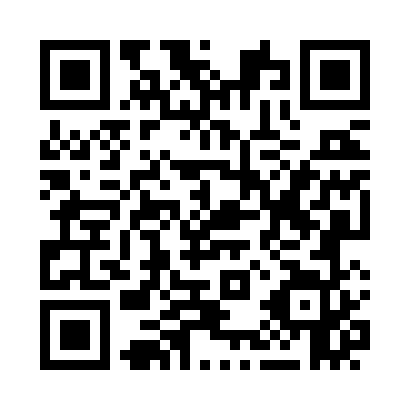 Prayer times for Kowanyama, AustraliaWed 1 May 2024 - Fri 31 May 2024High Latitude Method: NonePrayer Calculation Method: Muslim World LeagueAsar Calculation Method: ShafiPrayer times provided by https://www.salahtimes.comDateDayFajrSunriseDhuhrAsrMaghribIsha1Wed5:316:4412:303:496:167:252Thu5:316:4412:303:496:167:253Fri5:316:4412:303:486:157:254Sat5:316:4412:303:486:157:245Sun5:316:4512:303:486:157:246Mon5:316:4512:303:486:147:247Tue5:316:4512:303:476:147:238Wed5:326:4612:303:476:137:239Thu5:326:4612:303:476:137:2310Fri5:326:4612:293:476:137:2311Sat5:326:4612:293:476:127:2212Sun5:326:4712:293:466:127:2213Mon5:336:4712:293:466:127:2214Tue5:336:4712:293:466:117:2215Wed5:336:4812:293:466:117:2216Thu5:336:4812:293:466:117:2117Fri5:336:4812:293:456:117:2118Sat5:346:4812:303:456:107:2119Sun5:346:4912:303:456:107:2120Mon5:346:4912:303:456:107:2121Tue5:346:4912:303:456:107:2122Wed5:346:5012:303:456:107:2123Thu5:356:5012:303:456:107:2124Fri5:356:5012:303:456:097:2125Sat5:356:5112:303:456:097:2126Sun5:356:5112:303:456:097:2127Mon5:366:5112:303:456:097:2128Tue5:366:5212:303:456:097:2129Wed5:366:5212:313:456:097:2130Thu5:366:5212:313:456:097:2131Fri5:376:5312:313:456:097:21